Dr. Kirby K. ReutterEMDRIA, DBTC, LMHC, MAC, etc.________________________________________Licensed Psychologist:  Ohio # 7158Licensed Psychologist: Texas # 37448Licensed Mental Health Counselor:  Indiana # 39002367AA.  The following contract applies to the following psychological interventions: Psychological services for ___________________________________________ (Client/s) Ongoing electronic and/or in-person consultation both during and following these services B.  	Both Dr. Kirby Reutter (Licensed Psychologist) and __________________________________________________ (Client/s), hereby acknowledge the following conditions and caveats pertaining to the practice of tele-psychology within the State of Ohio:Psychologists recognize that tele-psychology is not appropriate for all psychological problems / clientsPsychologists make decisions regarding the appropriateness of tele-psychology on a case-by-case basisPsychologists utilize secure communications whenever feasible, and document consent for non-secure communications  Psychologists are aware of additional risks of tele-psychologyPsychologists document the following information:Are client’s presenting problem / condition appropriate for tele-psychology?		YesWill client benefit from tele-psychology?					Yes	Does client possess sufficient skills / knowledge to utilize necessary technology?	YesPsychologist must not provide tele-psychology if this format is inappropriate due to either:Clinical reasons		Does not applyTechnological reasons		Does not apply Psychologist must establish / maintain competence in tele-psychology through the following means:Continuing education		AgreedConsultation			AgreedOther procedures  		Agreed  Prior to the utilization of tele-psychology, psychologists obtain written informed consent regarding the following:Limitations / innovative nature of tele-psychologyPotential risks to confidentialityPotential risks of sudden / unpredictable disruptions in tele-psychologyHow alternative means of communication can be re-established in case of disruptions, and under what circumstances alternative means of communication will be utilized (e.g., emergency purposes), in this respective order: 1.  Office Number:     512-800-80102.  Mobile Number:   512-800-9948When / how psychologist will respond to routine electronic messages:  	In writing within 48 hours Who else may have access to these communications:			No one Specific methods for ensuring that electronic messages are only received by the intended recipient:Subject lines will include the word CONFIDENTIALBody of email will include confidentiality disclaimer Explain how psychologist will store the electronic message, and ensure that confidential messages cannot be accessed / recovered by unauthorized parties (especially after disposal of electric data / equipment)Access to both computer and email are password protected. Messages will be stored within secure email database.Psychologist is the only authorized user of applicable computer and email account.  Upon initial / subsequent contacts with client, psychologist must:Verify identity of client					Obtain alternative means of contacting client			Please see below Provide alternative means of contacting psychologist		Please see above Create written contract for face-to-face services in client’s geographic area for suicidal / homicidal / other crisesC.  Signatures: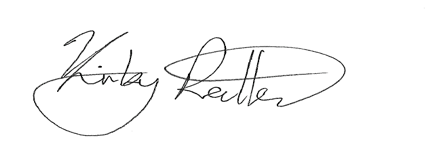 ____________________________ Dr. Kirby K. ReutterEMDRIA, DBTC, LMHC, MAC, etc.Licensed Psychologist:  Ohio # 7158Licensed Psychologist: Texas # 37448Licensed Mental Health Counselor:  Indiana # 39002367AClient Name:	_______________________________     Client Signature & Date: _____________________________________Client Name:	_______________________________     Client Signature & Date: _____________________________________D.  Biographical Information: Client 1Client 2NameMain NumberEmailBirth DateAddress